CÂMARA MUNICIPAL DE SANTA BÁRBARA D’ESTE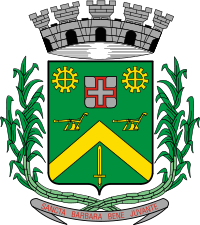 “Palácio 15 de Junho”Gabinete do Vereador CARLOS FONTES“Posso todas as coisas Naquele que me fortalece”(Felipenses cap. 4 ver. 13)INDICAÇÃO Nº  2712/2010“Providências quanto ao plantil de grama no canteiro na rua Monte Líbano no Jardim Alfa”.INDICA ao senhor Prefeito Municipal, na forma regimental, determinar ao setor competente que tome providências quanto ao plantil de grama no canteiro na rua Monte Líbano no bairro Jardim Alfa.Este vereador foi procurado por inúmeros moradores, munícipes,  e pessoas que fazem caminha na referida rua, e recentemente foi feito a terraplenagem no canteiro em questão, sendo depositado vários caminhões de terra, e o solo preparado para o plantil de grama, e até o momento isso não ocorreu, e devido ao longo período de estiagem, quando venta , faz muita poeira, causando transtornos aos transeuntes principalmente aos moradores da referida rua, pede-se providencias urgentes.   Plenário “Dr. Tancredo Neves”, em 26 de outubro de 2010.CARLOS FONTES-Vereador / 1º Secretário-